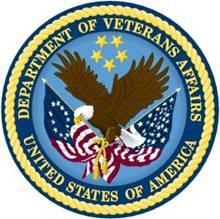 Veteran Health Identification Card (VHIC)Release NotesVHIC 4.2.0.6February 2014Department of Veterans Affairs Office of Enterprise DevelopmentPrefacePurpose of the Release NotesThe Release Notes document describes the enhancements and/or defects addressed in VHIC 4.2.0.6.Reference Numbering SystemThis document uses a numbering system to organize its topics into sections and show the reader how these topics relate to each other. For example, section 1.3 means this is the main topic for the third section of Chapter 1. If there were two subsections to this topic, they would be numbered 1.3.1 and 1.3.2.This numbering system tool allows the reader to more easily follow the logic of sections that contain several subsections.ContentsOverviewThe 4.2 Release of the Veterans Health Identification Card (VHIC) web application addresses a number of issues that were discovered after the national rollout in September 2013 as outlined below:Improved ability to meet industry standards relevant to identification cardsRemoval of the Social Security Number (SSN) from the card to eliminate identity riskAllow clinical applications to support positive patient identification with the cardOn-screen guidance for improved photo capture to support the end-user when capturing the Veteran imageImproved reliability surrounding the Veteran in-person proofing processHover-Over help text providing more specific user guidance for the application screensAbility to designate the Veteran Branch of Service on the physical cardAddition of the following status reports necessary for supporting local, regional, and VHIC program operations:Card Status - Card Status ReportCard Status - Print Release Status ReportCards Printed without EDIPICard Issued Multiple Times - Summary ReportCard Issued Multiple Times - Detail ReportDefect Fixes with Remedy TicketsINC000000903802 - Veteran address does not match ESR Vista after 48 hours.IssueWhen a VHIC Associate processed a card request for a Veteran, VHIC may retrieve incorrect information from the Enrollment system by using an inactive correlated identifier found in the Master Veteran Index (MVI).SolutionWhen VHIC gets correlated identifiers from MVI, only active (A) records will be included in the response. Including the passive identifiers affects picking the right correlation data out of MVI, affecting address verification through the ESR.INC000000903985 - VHIC request file should be sent to the Card Print Vendor daily.IssueAfter national rollout in September 2013, the card requests were accumulated, yet halted production of the cards until this release. The card request file was not sent to the Print Vendor.SolutionThe VHIC card request file will be sent to the Print Vendor after VHIC 4.2.0.6 release.INC000000924560 - The totals reported under VHIC reports does not seem to be right.IssueThe totals reported under VHIC reports are not accurate.SolutionReport performance improved and report content/layout updated per Business requirements to include additional information.INC000000930579 - The information in VHIC reports is not correct.IssueReport information is not accurate.SolutionReport performance improved and report content/layout updated per Business requirements to include additional information.INC000000931627 - A single facility or the whole VISN for Card Request, the site links will not open.IssueWhen the user selects a single facility or the whole VISN for card request, the site links will not open.SolutionReport performance improved and report content/layout updated per Business requirements to include additional information.INC000000936582 - Sites report an error stating the Veteran is not eligible for a VIC.IssueThe user reports getting an error stating the Veteran is not eligible for a VIC.SolutionWhen VHIC gets correlated identifiers from MVI, only active (A) records are included in the response.Including the passive identifiers affects picking the right correlation data out of MVI, affecting eligibility verification through ESR.INC000000944333 - The standard bar code apps for phones are able to pull the full SSN off the Veteran ID cards.IssueThe standard bar code applications for phones are able to pull the full SSN off the Veteran ID cards.SolutionThe SSN is removed from the barcode.EnhancementsThe following section is an overview of the enhancements for VHIC users that have been added in the VHIC 4.2.0.6 release.On-screen guidance to support the end-user when capturing the Veteran imageIssueThe Veteran photo must meet VA photo requirements.SolutionOn-screen guidance for capturing photo improves the photo quality and lets the user know what photo requirements must be met.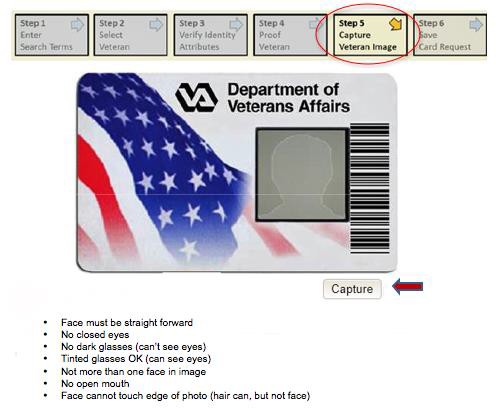 Improved Online HelpIssueThe system shall support improved online and context-sensitive help.SolutionThe VHIC application provides context-sensitive help to assist the user throughout the issuance of the card request.Please see the context-sensitive help example below. 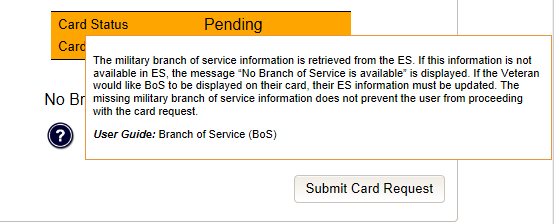 Ability to Designate the Veteran Branch of Service on the Physical CardIssueProvide Card Vendor with military branch of service information to be displayed on the face of the VHIC card.SolutionThe military branch of service (BOS) information is retrieved from the ESR to be displayed in the VHIC application.If multiple BOSs are available, the VHIC User has to verify with the Veteran which BOS should be displayed on the face of the card.The VHIC application passes the BOS to the Print Vendor.The Veteran has the option to decline displaying the military BOS on the VHIC card.REDACTEDAdditional Status ReportsIssueLeverage existing report capabilities to support local, regional, and VHIC Program operations.SolutionThe reports listed below are added to measure usage, effectiveness, and other aspects of VHIC application.Card Status ReportThe Card Status - Status Report is provided for four card/card request statuses listed below.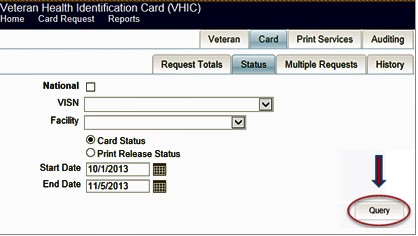 The Card Status - Print Release Status report is provided for the nine card request statuses listed below.Status Code/Reason Code Description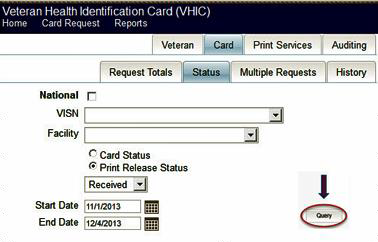 Cards Printed without EDIPIThe Card Printed without EDIPI report shall provide the actual card count of VHIC cards issued to Veterans without an EDIPI populated on the card within the selected date range.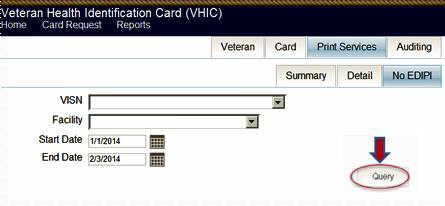 Card Issued Multiple TimesSummary ReportDetail ReportThis report provides information on cards that have been requested on more than one occasion for the same Veteran. The user can specify the maximum of Card Requests to search for. The results returned will be equal to or greater than the maximum of Card Requests entered.Summary Report summarizes information by VISN/Facility. Detailed Report provides detailed Veteran information.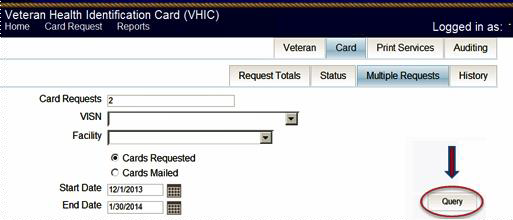 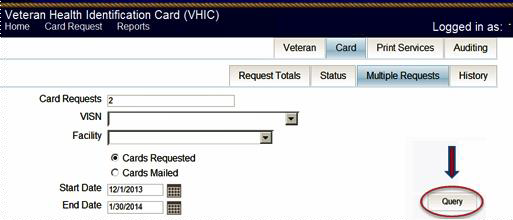 3.	Related DocumentsThe VA software Documentation Library (VDL) website will contain the VHIC 4.2.0.6 Release Notes and the updated VHIC User Guide. This website is usually updated within 1–3 days of the patch release date.StatusStatus DescriptionActiveThe card is active.InactiveThe card is deactivated.ProcessingThe Print Facility is processing the card request.RequestThe card is sent to the print facility.Release StatusRelease Status DescriptionCancelledRequest is cancelledErrorRequest error: data integrityHoldRequest is on-holdIneligibleRequest ineligible for card; phone and data storedMailedRequest processed, card has been mailedPrintingCard Print Site prints the cardReceivedRequest has been received by Card Print SiteRejectedRequest rejected by Card Print SiteSentRequest has been sent to Card Print Site